LCR Board Meeting Agenda 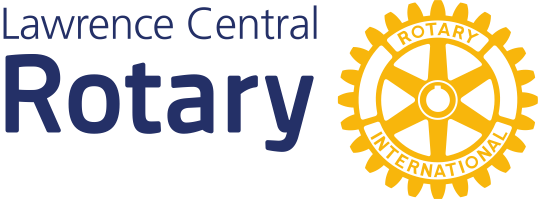 July 12, 2016Members present:  Jim Peters, Kate Campbell, Fred Atchison, Audrey Coleman, George Brenner, Jim Evers,  Michael Steinle, Shelly McColmJim Peters presented the final FY2016 Budget as well as the proposed FY2017 Budget.  Priorities for Budget for Foundation vs Tour of Lawrence, etc.Discussed if we want to strive to continue to be a star club.  Discussed benefit of being a star club.  Audrey mentioned that new members will want to know where the money is going that we contribute to the Foundation.Discussed that we need to educate our members further about the Rotary Foundation and where our money is used.  Our current budget will include a scholarship for one student in the Sister Cities program.  If possible, we may sponsor another student as fund raising allows.The Foundation, Membership, and Leadership Seminar will be Aug. 13 at Washburn University in TopekaTaryn Parillo has agreed to be on a grant committee and will go to the grant writing portion of the Leadership conference. Taryn, Lynn Oneal, Michael, Kate, and Jim Peters will serve on the Grant Committee. Kate proposed that we submit grants for two shelter boxes next year.  Our club would need to contribute $668 to receive the grant and purchase the shelter boxes.  Fred suggested we could cut back on other contributions if necessary to enable us to purchase two shelter boxes.Communications committee.  Jason Walker, Nancy Hause, Tobin Neiss, and Jim Peters will be on this committee.  The mission will be to increase visibility of our club.  Fundraiser InvestigationSuggested a tip jar at Community Bike Ride.  Jim would like to form a Fundraiser committee.  He will seek interested members at the meeting tomorrow.  Dinner and a movie event was a success and was a great way to promote our club and the community bike ride.The recent article in the paper was very informative about the Community Bike Ride.Jim P. has not heard back from the City for approval of the South Lawrence Trafficway Bike Ride, so this probably will not happen.  Jim will speak to a Rotary Club in Overland Park tomorrow, August 19 in Desoto, and September 14 in Leavenworth. If anyone would like to attend one of the meetings with him, they are welcome. The next board meeting will be Aug. 9,